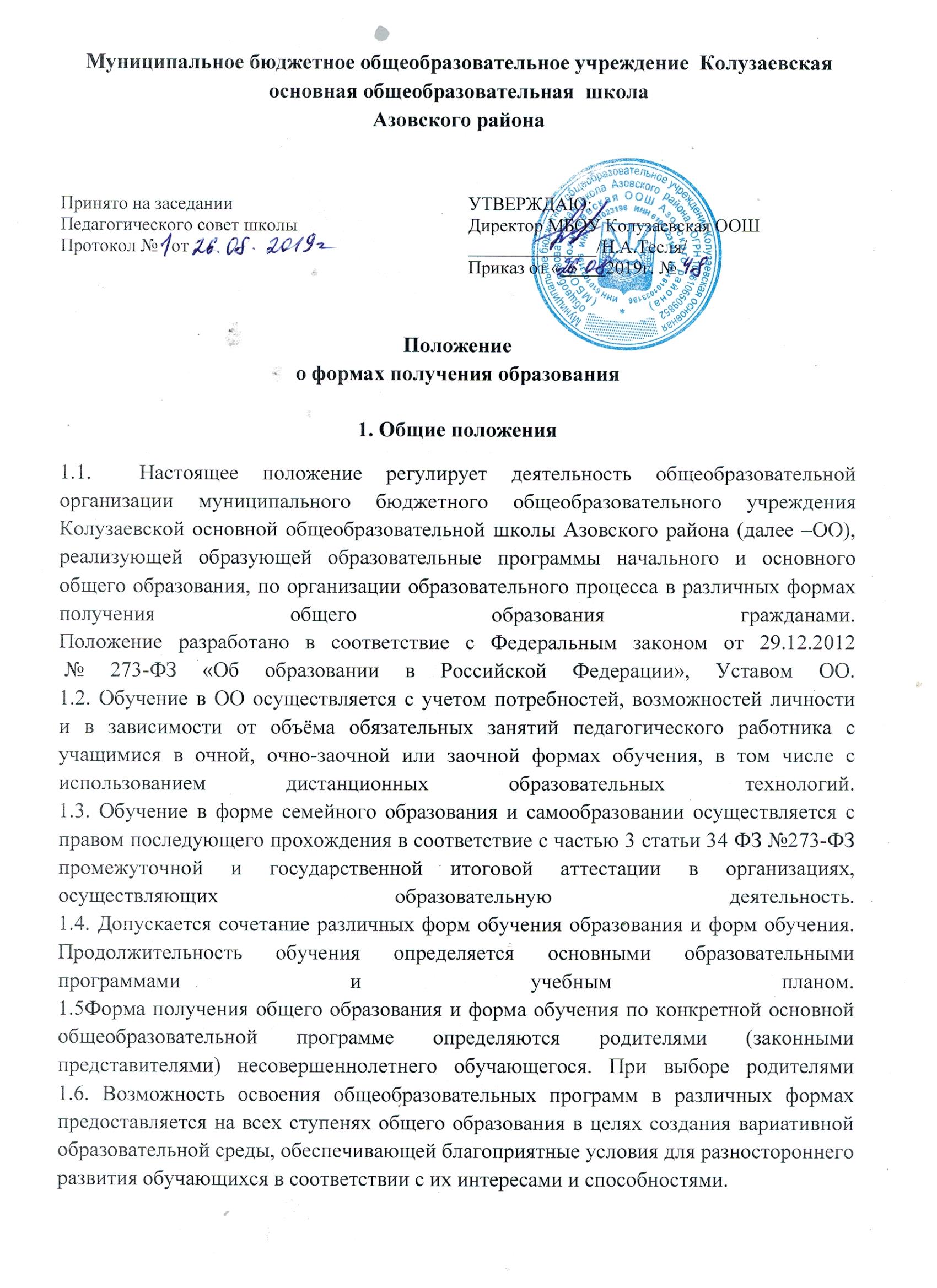 .1.7. ОО создает условия для реализации гражданами гарантированного государством права на получение основного общего образования.1.8. ОО несет ответственность перед обучающимися, их родителями (законными представителями) за качество образования и его соответствие федеральным государственным стандартам, компонентов государственного образовательного стандарта за адекватность применяемых форм, методов и средств организации образовательного процесса возрастным психофизиологическим особенностям, способностям, интересам учащихся, требованиям охраны их жизни и здоровья.2. Общие требования к организации образовательного процесса2.1 Обучение в различных формах получения общего образования организуется в соответствии с основными общеобразовательными программами начального общего, основного общего образования, обеспечивающими реализацию федерального государственного образовательного стандарта, компонента государственного образовательного стандарта с учетом образовательных потребностей и запросов обучающихся.2.2. При освоении основных общеобразовательных программ начального общего, основного общего образования в формах, предусмотренных настоящим Положением, несовершеннолетний гражданин и родители (законные представители) обучающегося должны быть ознакомлены с настоящим Положением, Уставом ОО, учебным планом, программами учебных предметов, требованиями федерального государственного образовательного стандарта, компонентами государственного образовательного стандарта нормами оценки знаний обучающегося по каждому предмету учебного плана, иными документами, регламентирующими образовательную деятельность по избранной форме обучения, а также с нормативными документами, регламентирующими проведение государственной итоговой аттестации.2.3. Учащиеся, осваивающие основные общеобразовательные программы в очной, заочной формах или сочетающие данные формы, зачисляются в контингент обучающихся ОО. В приказе ОО обучающегося отражается форма освоения основных общеобразовательных программ в соответствии с заявлением несовершеннолетнего гражданина или родителей (законных представителей) несовершеннолетнего обучающегося. Все данные об обучающемся вносятся в классный журнал того класса, в котором он будет числиться. Обучающиеся, осваивающие основные общеобразовательные программы в форме семейного образования и самообразования, в контингент обучающихся не зачисляются.2.4. Родителям (законным представителям) несовершеннолетних обучающихся ОО обеспечивает возможность ознакомления с ходом и содержанием образовательного процесса, а также с оценками успеваемости обучающихся. 2.5. ОО  осуществляет индивидуальный учет освоения обучающимися основных общеобразовательных программ начального общего, основного общего образования, а также хранение в архивах данных об их результатах на бумажных и (или) электронных носителях.2.6. Освоение основных общеобразовательных программ основного общего  образования в ОО завершается обязательной государственной итоговой аттестацией обучающихся.2.7. Учреждение выдает выпускникам, прошедшим государственную итоговую аттестацию, документ государственного образца о соответствующем уровне образования независимо от формы получения образования.3. Реализация общеобразовательных программ:3.1. Обучающиеся, освоившие в полном объеме образовательную программу учебного года, переводятся в следующий класс.3.2. Обучающиеся, освоившие в полном объёме учебные программы образовательной программы соответствующего уровня, переводятся в следующий класс.3.3. Обучающиеся на ступенях начального общего, основного общегообразования, имеющие по итогам учебного года академическую задолженность по одному предмету, переводятся в следующий класс условно.3.4. Обучающиеся обязаны ликвидировать академическую задолженность в течение следующего учебного года (в течение 1 четверти следующего учебного года), ОО обязано создать условия обучающимся для ликвидации этой задолженности и обеспечить контроль за своевременностью ее ликвидации.3.5. Обучающиеся на ступенях начального общего и основного общего образования, не освоившие образовательной программы учебного года и имеющие академическую задолженность по двум и более предметам или условно переведенные в следующий класс и не ликвидировавшие академической задолженности по одному предмету, по усмотрению родителей (законных представителей) оставляются на повторное обучение или продолжают получать обучения в иных формах.3.6. Перевод обучающегося в следующий класс осуществляется по решению Педагогического совета.3.7. Обучающиеся, не освоившие образовательную программу предыдущего уровня, не допускаются к обучению на следующей ступени общего образования.4. Организация получения общего образования по очной форме обучения:4.1 Получение общего образования по очной форме обучения предполагает обязательное посещение обучающимися учебных занятий по предметам учебного плана, организуемых ОО.4.2.Обучающимся, осваивающим образовательные программы общего образования по очной форме обучения, предоставляются на время обучения бесплатно учебники и другая литература, имеющаяся в библиотеке ОО.4.3. Основой организации образовательного процесса по очной формеобучения является урок.4.4.Организация образовательного процесса по очной форме обучения регламентируется расписанием занятий, которое утверждается директором ОО.4.5. Обучающиеся, осваивающие образовательные программы общего образования по очной форме обучения, проходят  промежуточную аттестацию.4.6. Система оценок при промежуточной аттестации, формы, порядок и периодичность ее проведения определяются ОО самостоятельно и отражаются в Положение о формах, периодичности и порядке текущего контроля успеваемости, промежуточной и итоговой аттестации обучающихся.4.7. Обучающиеся имеют право на посещение по своему выбору мероприятий, которые проводятся в ОО, и не предусмотрены учебным планом, в порядке, установленном локальными нормативными актами. Привлечение обучающихся без их согласия и несовершеннолетних обучающихся без согласия их родителей (законных представителей) к труду, не предусмотренному образовательной программой, запрещается.5. Организация получения общего образования по заочной форме обучения5.1. Заочная форма обучения организуется в соответствии с потребностями и возможностями обучающихся в ОО по заявлению родителей (законных представителей) несовершеннолетних учащихся.5.2. Для обучающихся, осваивающих основные общеобразовательные программы начального общего, основного общего образования в ОО  в очной форме и не имеющих возможности по уважительным причинам посещать учебные занятия, организуемые в очной форме, на период их отсутствия организуется заочная форма обучения:- находящихся на стационарном лечении в лечебно-профилактических учреждениях.5.3. Основой организации учебной работы по заочной форме обучения являются самостоятельная работа обучающихся, групповые или индивидуальные консультации, зачеты (экзамены).5.4. Обучение по заочной форме осуществляется при обязательном выполнении федеральных государственных образовательных стандартов, компонентов государственного образовательного стандарта по всем предметам учебного плана конкретного класса ОО.5.5. При освоении общеобразовательных программ в заочной форме ОО предоставляет обучающемуся: -адресные данные ОО: номера телефонов, адрес электронной почты, адрес сайта в Интернете, учебный план;  план учебной работы на четверть (полугодие) или учебный год по каждому предмету учебного плана, учебники;  перечень практических и лабораторных работ с рекомендациями по их подготовке; контрольные работы с образцами их выполнения; перечень тем для проведения зачетов; расписание консультаций, зачетов (экзаменов).5.6. Порядок, формы и сроки проведения промежуточной аттестации обучающихся по заочной форме обучения определяются ОО самостоятельно. Текущий контроль освоения обучающимися общеобразовательных программ по предметам учебного плана может осуществляться в форме зачетов (устных, письменных, комбинированных) по узловым темам учебного курса. Зачету обязательно должно предшествовать проведение консультации. Результат зачета заносится в журнал.Годовые отметки обучающемуся, осваивающему общеобразовательные программы в заочной форме, выставляются с учетом  результатов выполненных работ и промежуточной аттестации по предмету.6. Организация получения общего образования в форме семейного образования6.1. Семейное образование – форма освоения ребенком общеобразовательных программ начального общего, основного общего образования в семье.6.2. Обучение в форме семейного образования осуществляется с правом последующего прохождения промежуточной и государственной итоговой аттестации в ОО.6.3. Для осуществления семейного образования родители (законные представители) могут: -пригласить преподавателя самостоятельно;-обратиться за помощью в ОО;-обучать самостоятельно.6.4 . ОО оказывает помощь родителям в создании условий для получения их детьми основного общего образования в форме семейного образования. Родители (законные представители) несут ответственность за выполнение общеобразовательных программ в соответствии с федеральными государственными образовательными стандартами, компонентами государственного образовательного стандарта.6.5. Перейти на семейную форму получения образования учащиеся могут на любой ступени общего образования. Перевод оформляется приказом директора ОО по заявлению родителей (законных представителей) несовершеннолетних обучающихся.6.6. Обучаююолетних учащихсядениящиеся, получающие общее образование в семье, вправе на любом этапе обучения по решению родителей (законных представителей) продолжить обучение в ОО.6.7. Проведение промежуточной аттестации обучающегося в формесемейного образования осуществляется в соответствии с образовательнымипрограммами. Порядок, формы и сроки проведения промежуточной аттестации обучающегося определяются ОО самостоятельно, оформляются приказом директора и доводятся до сведения его родителей (законных представителей) под подпись.6.8. Родители (законные представители) несовершеннолетнего обучающегося могут присутствовать на промежуточной аттестации  обучающегося при наличии медицинских показаний или по рекомендации психолога и должны быть информированы в письменном виде об уровне усвоения обучающимся общеобразовательных программ.6.9. Перевод обучающегося в следующий класс осуществляется по решению Педагогического совета ОО.6.10. Обучающиеся по образовательным программам начального общего, основного общего образования в форме семейного образования, не ликвидировавшие в установленные сроки академической задолженности, продолжают получать образование в ОО.7. Организация получения общего образования в форме самообразования7.1. Освоение общеобразовательных программ в форме самообразования предполагает самостоятельное изучении общеобразовательных программ начального общего, основного общего образования с последующей промежуточной и государственной итоговой аттестацией.7.2. Обучающиеся, осваивающие общеобразовательные программы начального общего, основного общего образования в очной форме, имеют право осваивать общеобразовательные программы по отдельным предметам в форме самообразования и пройти по ним промежуточную аттестацию и государственную итоговую аттестацию в ОО.7.3. Перейти на форму самообразования обучающиеся могут на любой ступени общего образования. Перевод оформляется приказом директора ОО по заявлению родителей (законных представителей) несовершеннолетнего обучающегося.7.4.Обучающиеся, осваивающие общеобразовательные программы в форме самообразования, вправе на любом этапе продолжить обучение в ОО. Данное решение оформляется приказом директора на основании заявления родителей (законных представителей) несовершеннолетнего обучающегося.7.5.Проведение промежуточной аттестации обучающегося, осваивающего общеобразовательные программы в форме самообразования, осуществляется в соответствии с образовательными программами. Порядок, формы и сроки проведения промежуточной аттестации определяются ОО самостоятельно, оформляются приказом директора ОО и доводятся до сведения родителей (законных представителей) несовершеннолетнего обучающегося под подпись.7.6. Обучающиеся, указанные в пункте 7.2 настоящего Положения, сочетающие очную форму обучения и самообразования и не прошедшие промежуточную аттестацию по предметам, изучаемым ими в форме самообразования, продолжают осваивать общеобразовательные программы в очной форме обучения в установленном порядке.8. Заключительные положения8.1. Срок действия положения не ограничен.8.2. При изменении законодательства в акт вносятся изменения в установленном законом порядке.